Year One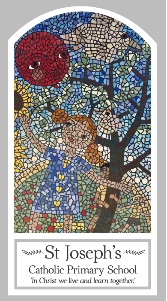 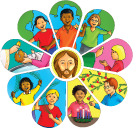 Advent/Christmas – LovingTopic 3: WaitingKey WordsKey WordsWordDefinitionpreparingTo get ready. waitingMeans delaying or preparing for something until you are ready. wreath​An arrangement of flowers and leaves, especially in the shape of a circle.celebrate To show a day or an event is important you doing something special. ChristmasThe day Christians celebrate the birth of Jesus. AdventThe four weeks before Christmas. JesusThe son of God.MaryThe mother of Jesus.JosephThe man who brought up Jesus as his son. messengerSomeone who is sent to deliver a message.mangerA box that cows and horses eat from. visitTo see a person or place for a period of time. shepherdsPeople who look after sheep. angelsA spirit of God who is sent to deliver a message. ElizabethMary’s friend and cousin. BethlehemBethlehem is a city located in the central West Bank, Palestine, about 10 km (6.2 miles) south of Jerusalem. worshipThe act of showing respect by saying prayers or signing songs. 		Big QuestionIs waiting always difficult?My first thoughts:What will I learn?To be able to talk about your experience and feelings about waiting. To be able to say what you wonder about waiting.To begin to ask and respond to questions about your own and others’ experiences and feelings of waiting. To begin to ask and respond to questions about what you and others wonder about and realise that some of these questions are difficult to answerTo be able to recognise that Advent is a time of waiting to celebrate Jesus at Christmas. To be able to recognise the Advent wreath, calendar, the colour purple and the Crib as religious signs and symbols.To be able to use some religious words and phrases about Advent and waiting. To be able to retell the story of the birth of Jesus. To be able to use religious words and phrases to begin to describe some religious traditions and symbols of Advent and Christmas. 